ПРОЕКТ: 	«СВЯЗЬ ПОКОЛЕНИЙ»Ф.И.О. бабушкиАНДРИКЕВИЧ ОЛЬГА ПЕТРОВНАСТРАНА:	                                              МОЛДОВАФ.И.О. ученика 	                                     АНДРИКЕВИЧ АННА ЕВГЕНЬЕВНАФ.И.О. учителя 	                                      ПЛЕТОС ГАЛИНА ИВАНОВНА ГОРОД:	КИШИНЕВЗАВЕДЕНИЕ:                     ТЕОРЕТИЧЕСКИЙ ЛИЦЕЙ ИМЕНИ РАМБАМА                                       ВСЕМ ПРИВЕТ! Меня зовут Анна. Я родилась 3 апреля 2005 года. Сейчас мне 13 лет. Я учусь в 8 классе в еврейском лицее имени РАМБАМА. Я очень сильно люблю заниматься спортом и люблю рисовать. У меня в семье есть мама, папа и брат. Маму зовут Ира, папу – Женя, а брата зовут Петя. Также у меня есть бабушки и дедушки, но сегодня я вам расскажу про мою любимую бабушку.Мою бабушку зовут Андрикевич Ольга Петровна. Она родилась 21 октября 1953 года. Сейчас ей исполнилось 65 лет. Моя бабушка очень позитивная, добрая, активная и она отличный кулинар. Она очень любит готовить разные блюда и десерты. Также бабушка и меня научила некоторым блюдам и десертам. Моя бабушка очень любит чистоту и старается нас приучать к тому, чтобы у нас везде был порядок и чистота. Самое любимое выражение моей бабушки это – «ЧИСТОТА ЭТО ЗАЛОГ ЗДОРОВЬЯ»Моя бабушка побывала в разных странах некоторые из них это: Америка, Грузия, Польша и др. Раньше моя бабушка работала директором и глав- поваром в гостинице «ИНТУРИСТ».Моей бабушке очень нравятся цветы, да и в общем ей нравится вся природа. У меня с моей бабушкой очень много позитивных и смешных воспоминаний с моего детства. Я считаю, что моя бабушка самая лучшая бабушка из всех бабушек на планете!Я ее очень сильно люблю и хочу, чтобы она жила долго и счастливо, и чтоб она всегда оставалась рядом со мной.Цените своих родных, бабушек и дедушек!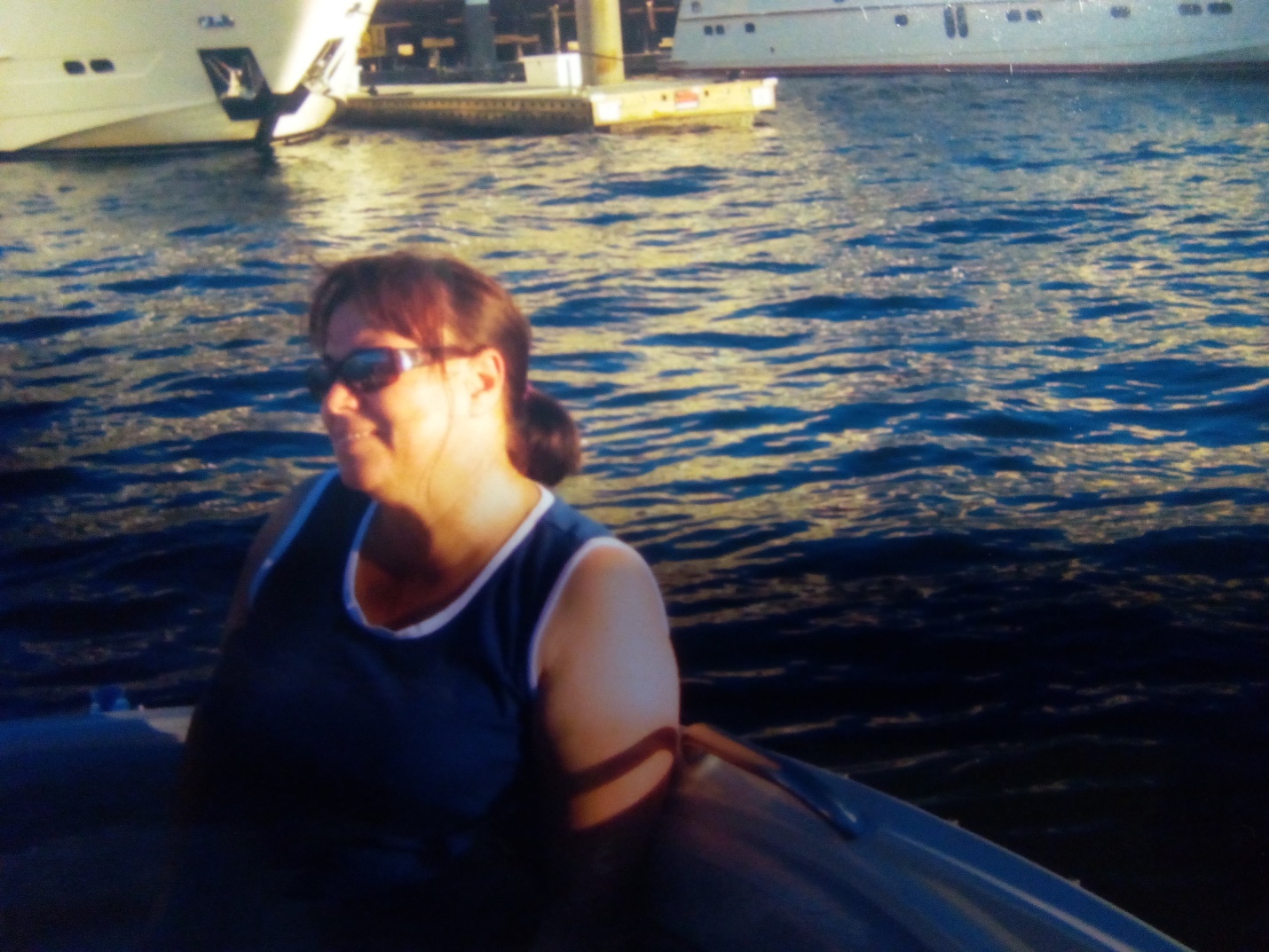 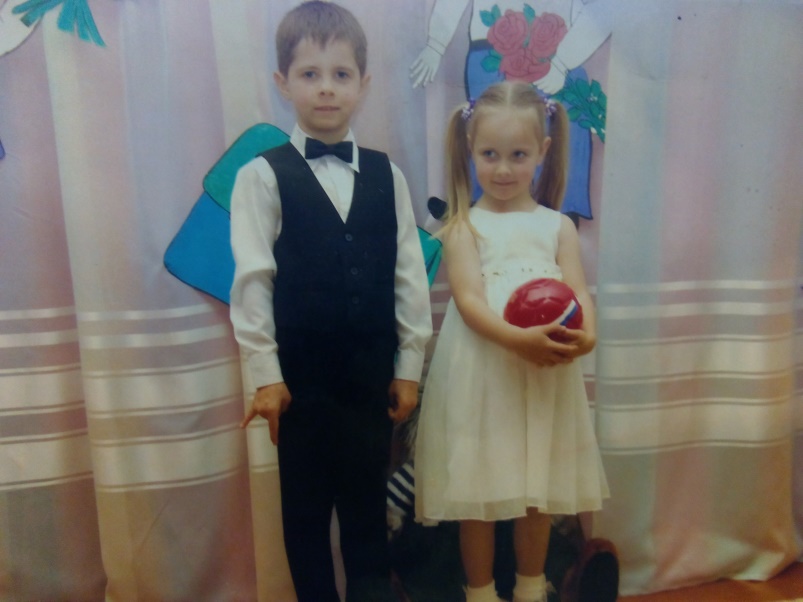 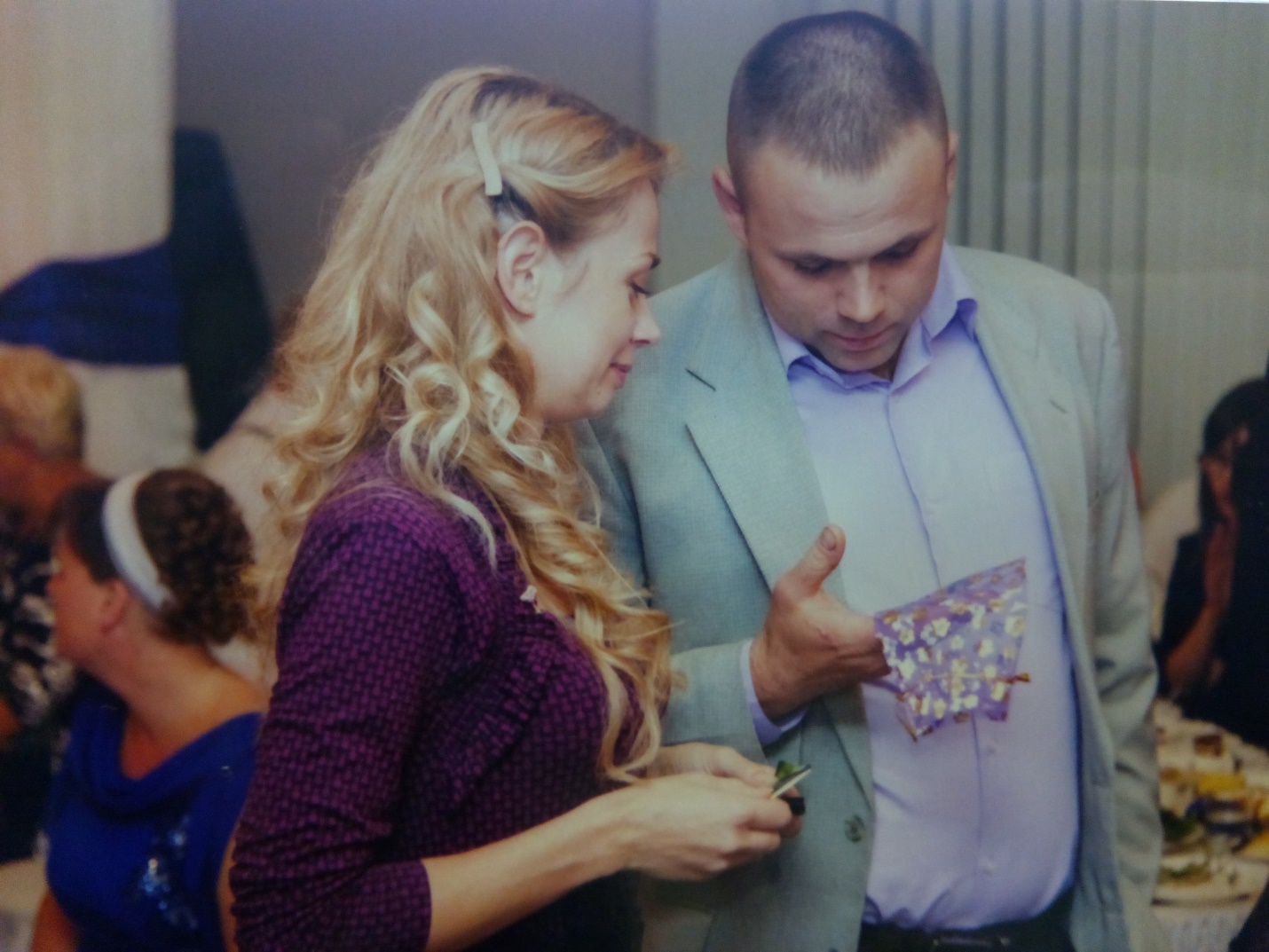 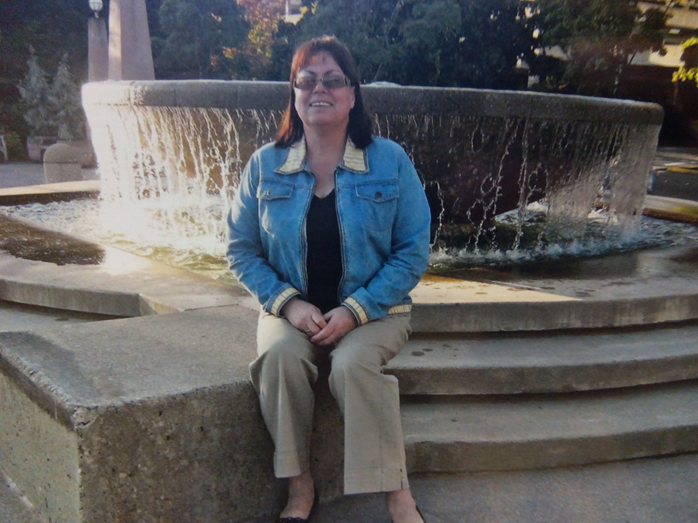 